First Baptist Christian School                    First Grade                    Home Learning Grid                    Week 13: June 15-19, 2020Zoom Tuesday: 10-10:30amZoom Wednesday: 10-10:30amZoom Thursday: 10-10:30amZoom Friday: 10-10:30am1A – Show & Tell(Your choice!)1A & 1BSpanish with Mrs Powell(same Zoom login details)1B – Show & Tell(Your choice!)Class Party! 1A & 1BBring your party hat (see Math plan) and a delicious snack plate to enjoy during Zoom time!Spelling WordsPlease only do each list in the week that it is due.Test date: June 5(out of 10)Test date: June 5(out of 10)Test date: June 12(out of 10)Test date: June 12(out of 10)Test date: June 19(out of 10)Spelling WordsPlease only do each list in the week that it is due.sawpawrawclawjawlawnyawnlawshawldrawerwhywhatwhenwhowheelwhitewholewhosewherewhichChoose any 10 words from a mix of June 5 & June 12This is the last spelling test of Grade 1 – well done!!!BIBLEActivities: Fruits of the SpiritResourcesTo be completed by June 19Lesson objective: To review the Fruits of the Spirit.Watch the last Chapel video of this year: https://youtu.be/wAjh8RQBcsgWatch this fun song about the Fruits of the Spirit: https://www.youtube.com/watch?v=JdkUb2YVWj8This week, Douglas is going to help us learn about the last five fruits of the spirit:There is an optional ‘Random Acts of Kindness’ bingo activity on Seesaw:See how many random acts of kindness you can do for the people around you. Once you have completed a random act of kindness, you can mark it off your bingo sheet and save it as a DRAFT. If you want to share some of your Random Acts on Seesaw, make sure you add a "Random Act of Kindness" caption. How many can you complete by Friday June 19?*Access to YouTube*Access to SeesawLITERACYLesson ObjectiveActivitiesResourcesTuesdayTo decode and blend sounds correctly.To use alphabetical order.Phonics – please download your child’s group PowerPoint (Starfish or Turtles)Click on each slide to move to the next slide. Children will need either a whiteboard and marker or paper and pencil. Complete ‘Day 1’ – the blue slides.Starfish – slides 1-10Turtles – slides 1-10ABC Scavenger HuntLook around your house, can you find something that begins with each letter of the alphabet? Line them up and put them in alphabetical order. Now take a photo and upload to Seesaw. Have fun!* Starfish/Turtles PowerPoint* Whiteboard/ marker or Paper/pencil1A – Zoom Show & Tell at 10amWednesday(Literacy / Social Studies)To decode and blend sounds correctly.To use research skills to find out about Cayman Heritage and Symbols.Phonics – please use your child’s group PowerPoint (Starfish or Turtles)Complete ‘Day 2’ – the pink slides.Starfish - slides 11-20Turtles – slides 11-20Research Skills - the Cayman Islands flag and Coat of Arms:1. Find out about our flag and the Coat of Arms (https://www.museum.ky/coatofarms).2. Make a Cayman Islands Flag and Coat of Arms (or use the templates on the Blog) – for example, you could color, paint, collage, make them from fabric, use any craft materials you have (cardboard/paper/newspaper etc.). Your creations can be any size but must represent the Cayman Islands flag and Coat of Arms.3. Answer these questions. The motto on the coat of arms says: ‘He hath founded it upon the seas.’          a) Who do you think the ‘He’ is?          b) What do you think the ‘it’ is?          c) Why is our coat of arms important?4. Upload photos of your creations to Seesaw.* Starfish/Turtles PowerPoint* Whiteboard / marker or Paper/pencil*Access to internet*Templates for flag and coat of arms are on the Blog if desiredThursday(Literacy / Social Studies)To decode and blend sounds correctly.To use research skills to find out about Cayman Heritage and Symbols.Phonics – please use your child’s group PowerPoint (Starfish or Turtles)Complete ‘Day 3’ – the yellow slides.Starfish - slides 21-24Turtles – slides 21-29Research Skills – Our National Anthem and Our National Song:The words below come from our National Anthem. Ask an adult, or use a dictionary, to find out their meanings. On a piece of paper, write the word and it’s meaning. Upload to Seesaw.     1. Noble          2. Victorious          3. Glorious          4. Reign* Starfish/Turtles PowerPoint* Whiteboard/ marker or Paper/pencil*Access to a dictionary/parent*Paper/pencil1B – Zoom Show & Tell at 10amFridayTo spell words accurately.Spelling Test (see words for June 19 at beginning of this document)Choose 10 words from a mix of the last two weeks. Write your name and date on the paper and upload a photo of it to Seesaw. Well done Grade 1 – this is your last spelling test!!!* Spelling words* Paper* Pencil(Literacy / Social Studies)To use research skills to find out about Cayman Heritage and Symbols.Research Skills – Plants and animals:Research the plants and animals listed below. Draw a picture of each plant/animal and label it. Can you work out which ones are National Symbols and which ones are not?*Access to internetMATHLesson ObjectiveActivitiesResourcesTuesdayCountingThe children will practice counting in twos, fives and tens.Come and join me for some action counting and let me tell you about this week:https://youtu.be/mnFgQNrAuggVideo Outline: Action countingThis week is all about counting, adding and revision.Math is all around us.Seesaw activitiesWhen you see more than one activity assigned, you can either do them all or just pick one.Party Hats for Friday Zoom Party. Think of it as a fun math-science combo activity. Use what you already have (Reduce. Reuse. Recycle) and decorate with shapes. You might even need to measure a few things as you design and engineer your hat.Seesaw Activity: Number Chart Counting* Access to YouTube*Seesaw ActivityWednesdayMoneyTo add American coins.Seesaw Activity: Skip Counting with coinsCounting coins* Access to Seesaw ActivitiesThursdayNumber SenseTo complete number puzzles.Seesaw Activity:  Hundred Grid PuzzleNumber Grid Puzzle*Access to Seesaw ActivitiesFridayShapes: To sort shapes and make a shape picture.Time: To read digital and analogue times.Seesaw Activity:Shape SortPattern Block PuzzleTelling the Time*Access to Seesaw Activities ScienceLesson ObjectiveActivitiesResourcesTo be completed by June 19End of Topic AssessmentEarth’s ResourcesQuiz on Quizizz: https://quizizz.com/join?gc=6418572Code: 6418572*Access to the Internet and QuizizzP.E.Lesson ObjectivePhysical Education: NutritionResourcesTo be completed by June 19 To identify major muscles in the body.Any questions, please email Coach Kring directly: rkring@fbcs.edu.kyActivity: Log onto Seesaw and find the assignment entitled “Muscles.”Click the link in the assignment and watch the video for today. After you watch the video, click Add Response to find the worksheet to complete. a.  Please note there are multiple pages for this assignment.  b. When you are done, click the green check to submit. Device with connection to internetMUSICActivitiesResourcesChoose one day this week to complete lessonPlease refer to Quaver Music for this week’s lesson.Any questions, please email Ms Janelle directly: janelle@sparkcayman.com *Access to Quaver Music websiteSPANISHActivitiesResourcesChoose one day this week to complete lessonPlease refer to Spanish lesson plans/activities uploaded to the Blog for this week’s lesson.Any questions, please email Mrs Powell directly: fpowell@fbcs.edu.ky *Activity sheets or blank paper*PencilTECHNOLOGYActivitiesResourcesChoose one day this week to complete lessonPlease refer to the ‘Activities’ section on Seesaw for this week’s lesson.Any questions, please email Ms Kirsten directly: kirstenanthony0@gmail.com*Access to Seesaw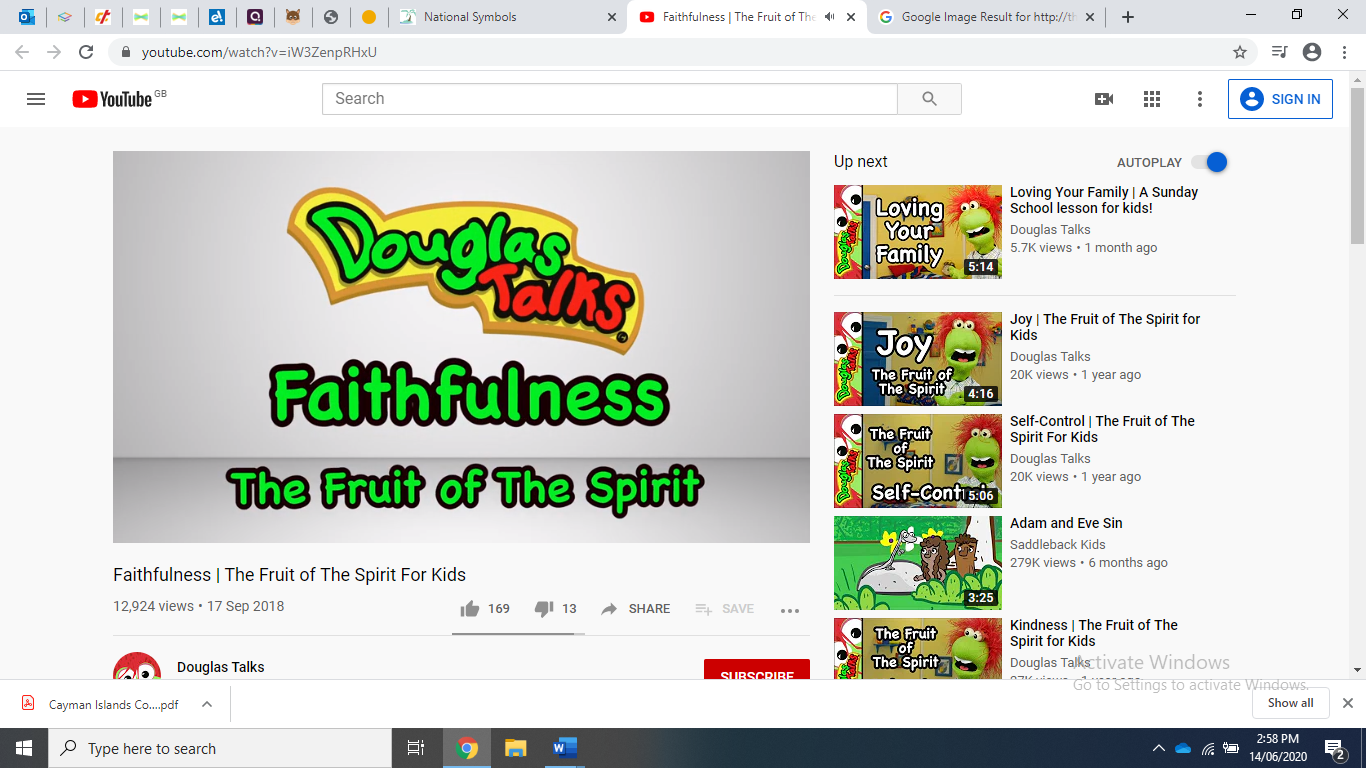 